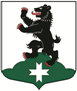 МУНИЦИПАЛЬНОЕ ОБРАЗОВАНИЕБУГРОВСКОЕ СЕЛЬСКОЕ ПОСЕЛЕНИЕВСЕВОЛОЖСКОГО МУНИЦИПАЛЬНОГО РАЙОНАЛЕНИНГРАДСКОЙ ОБЛАСТИСОВЕТ ДЕПУТАТОВРЕШЕНИЕ    15.04. 2016										№ 25     п. БугрыО принятия в муниципальнуюсобственность недвижимогоимущества	В соответствии с со ст.14, 50 Федерального закона «Об общих принципах организации местного самоуправления в Российской Федерации» от 06.10.2003г. № 131-ФЗ, Положением «О порядке владения, пользования и распоряжения муниципальным имуществом, находящимся  в муниципальной собственности муниципального образования «Бугровское сельское поселение» Всеволожского муниципального района  Ленинградской области», утверждённым решением совета депутатов муниципального образования «Бугровское сельское поселение» Всеволожского муниципального района Ленинградской области от 17.04.2013г. №13 и на основании решения совета депутатов муниципального образования «Всеволожский муниципальный район» Ленинградской области №21 от 30.03.2016г. «О передаче в муниципальную собственность муниципального образования «Бугровское сельское поселение» Всеволожского муниципального района Ленинградской области имущества, являющегося муниципальной собственностью муниципального образования «Всеволожский муниципальный район» Ленинградской области», совет депутатов принял РЕШЕНИЕ:Принять в собственность муниципального образования «Бугровское сельское поселение» следующее недвижимое имущество – квартиру, назначение: жилое, площадь 87,3 кв.м., этаж – 1, кадастровый № 47:07:1302051:2134 расположенную по адресу: Ленинградская область, Всеволожский район, г.Всеволожск, просп. Добровольского, д.20, корп.1, кв.49Поручить администрации МО «Бугровское сельское поселение» Всеволожского муниципального района Ленинградской области:- оформить в установленном действующим законодательством порядке передачу и государственную регистрацию права собственности на квартиру;-  внести квартиру в реестр муниципальной собственности муниципального образования «Бугровское сельское поселение»;Настоящее решение подлежит опубликованию в газете «Бугровский вестник».Решение вступает в силу с момента опубликования.Контроль за исполнение настоящего решения возложить на комиссию по муниципальной собственности и земельным отношениям. Глава муниципального образования 		                    	Г.И. Шорохов